Este es un problema clásico:  Se tienen dos recipientes vacíos de 3 y 5 litros respectivamente. (Ésos son los únicos datos que uno tiene, es decir, no hay otra forma de medir volúmenes.) Por otro lado, hay un barril que contiene vino. ¿Cómo se puede hacer para conseguir exactamente 4 litros de vino?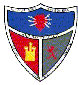 PROBLEMA 501/02/16DEPARTAMENTO DE MATEMÁTICAS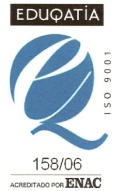 CDP. NTRA. SRA. DE  LORETORR. FILIPENSESPROBLEMA 501/02/16DEPARTAMENTO DE MATEMÁTICAS